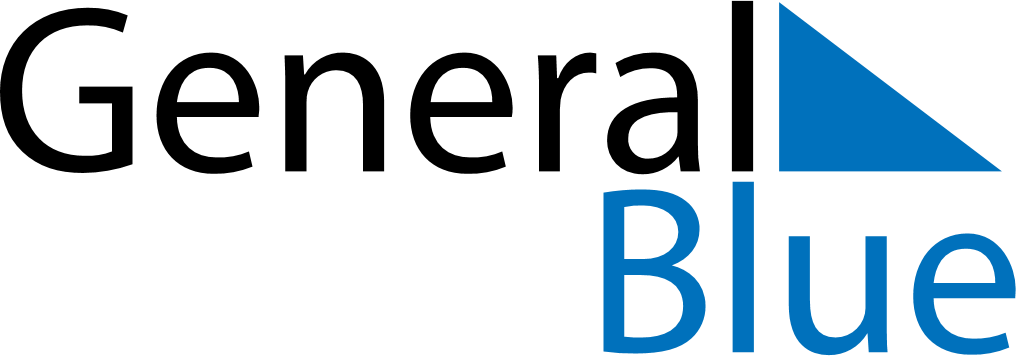 Honduras 2022 HolidaysHonduras 2022 HolidaysDATENAME OF HOLIDAYJanuary 1, 2022SaturdayNew Year’s DayMarch 19, 2022SaturdayFather’s DayApril 14, 2022ThursdayDía de las AméricasApril 14, 2022ThursdayMaundy ThursdayApril 15, 2022FridayGood FridayApril 17, 2022SundayEaster SundayMay 1, 2022SundayLabour DayMay 9, 2022MondayMother’s DayJune 11, 2022SaturdayPupil’s DaySeptember 10, 2022SaturdayChildren’s DaySeptember 15, 2022ThursdayIndependence DaySeptember 17, 2022SaturdayTeacher’s DayOctober 3, 2022MondaySoldier’s DayOctober 12, 2022WednesdayColumbus DayOctober 21, 2022FridayArmed forces DayDecember 25, 2022SundayChristmas Day